CONSELHO MUNICIPAL DOS DIREITOS DA MULHER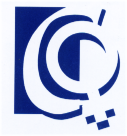                  COMMULHER - SANTOS/SP.Lei Municipal nº. 2.039 de 30/07/2002,          alterada pelas Leis nºs. 2.488 de 30/10/2007e 2.702 de 16/07/2010Ata da 202ª. Assembleia Geral Ordinária do Conselho Municipal dos Direitos da Mulher – COMMULHER. Aos 10 dias do mês de fevereiro de dois mil e vinte, às 15:00 horas, nas dependências da Casa de Participação Comunitária, situada à Rua XV de novembro, 183 – Centro Histórico, em Santos/SP, realizou-se a 202ª Assembleia Geral Ordinária com a presença das conselheiras, cujas assinaturas constam da lista de presença, parte integrante desta ata e justificadas as ausências. Compôs a mesa para condução dos trabalhos, a Vice-Presidente Diná Ferreira Oliveira e a 1ª Secretária Paula Regina de Castro Rocha Rodrigues Alves. Iniciando a reunião a Sra. Vice-Presidente cumprimentou e agradeceu as presenças. Em seguida iniciou a pauta da Assembleia. Item 1 – Deliberação da Ata da Assembleia Geral Ordinária anterior – A Ata foi aprovada sem ressalvas Item 2 – Aprovação dos Encaminhamentos da Proposta da Conferência – Com a palavra a Vice-Presidente Diná, informou que foi feito o relatório, que será publicado e após, serão feitos os encaminhamentos às secretarias pertinentes, dos assuntos que não são da competência  deste Conselho e ficaremos no aguardo do pronunciamento do Estado. Item 3 – Planejamento do XVIII Encontro COMMULHER – Diná solicitou à Conselheira Paula, verificar a possibilidade de ser inserido nos holerites, uma mensagem, referente ao mês da mulher. A conselheira se prontificou a falar com o setor competente e sugeriu que caso o pedido possa ser atendido, que seja inserido no holerite de fevereiro, uma vez que os mesmos são entregues após o dia 25 de cada mês. Diná informou que já foram redigidos os seguintes ofícios: para OAB-Santos – solicitando parceria; para o MAF - solicitando os bloquinhos, para a Gardênia Flores na entrega de ramalhetes e para os Clubes Soroptimistas Santos e Santos Praia – apoio financeiro com o intuito de custear o “coffee break”. Com relação às palestrantes, Diná informou que já está confirmada a participação da promotora de justiça, Dra. Vera Lúcia Taberti do Ministério Público de São Paulo, e que encaminhará um ofício para Lidiane Lemos, uma empresária que tem representatividade, para falar sobre empoderamento feminino. Disse que isso precisa ficar definido até sexta-feira pois ainda precisamos definir a arte. Com a palavra a Conselheira Elza informou que realizou contato com: Tânia de Sá, da Diretoria da OAB-Santos, referente à contribuição; MULTIMAGEM, Restaurante Forno de Ouro, Rotary Santos Zona Noroeste e que todos confirmaram colaboração e parceria. Diná sugeriu como cerimonialista, a servidora Paula Quagliato e informou que a Presidente Conceição Dante já reservou o consistório da UNISANTA para o evento. Item 4 – Informes da Coordenadoria da Mulher – Diná informou que está elaborando a programação de março na qual teremos algumas ações como: Tesoura Solidária, com a colaboração dos salões de beleza; o dia da beleza, com a UNIP e que essas ações ocorrem, geralmente nas vilas criativas por possuírem um espaço próprio para isso; também está em tratativas com a Coordenadoria da Pessoa com Deficiência para a realização de curso de defesa pessoal para pessoas com deficiência, com turmas separadas por tipo de deficiência (visual, cadeirante e auditivo); que está buscando uma palestrante para um curso de incentivo à participação política da mulher, com previsão de início no mês de abril e que está em tratativas para fechar um evento com mulheres empreendedoras. Ressaltou que essas ações embora sejam lançadas no mês de março, ocorrerão ao longo do ano. Informou ainda, que será distribuído na Abertura da Semana da Mulher, um bloquinho de anotações (para bolsa) onde na contracapa estarão relacionados telefones úteis como: Conselho da Mulher, Coordenadoria da Mulher, Delegacia de Defesa da Mulher, do instituto da mulher, Disque 180, CREAS, Cravi, Disque Denúncia, Polícia Civil e Policia Militar. Item 5 – Assuntos Gerais – Diná informou que  houve uma reunião sexta-feira sobre o projeto do SEBRAE – Mil Mulheres, no qual estamos envolvendo a OAB, o “Vidas Recicladas”, que mantêm a casa das Anas, a ONG Hella, Neia do dique da Vila Gilda, Rotary Clube da zona noroeste, por termos muitos grupos de mulheres nas comunidades da Zona Noroeste. Sem mais nada a tratar, a Vice-Presidente agradeceu a presença de todas e deu por encerrada a reunião, onde eu Paula Regina Rodrigues Alves redigi a presente Ata que vai assinada por mim e pela Vice-Presidente Diná Ferreira Oliveira.               Diná Ferreira Oliveira 	                                   Paula Regina de C. R. Rodrigues Alves Vice-Presidente do COMMULHER                    1ª. Secretária